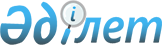 О внесении изменений и дополнения в постановление Пленума Верховного Суда Республики Казахстан от 14 мая 1998 года № 1 "О некоторых вопросах применения законодательства о судебной власти в Республике Казахстан"Нормативное постановление Верховного Суда Республики Казахстан от 22 декабря 2008 года № 8.
      В связи с изменением законодательства Республики Казахстан пленарное заседание Верховного Суда Республики Казахстан 
      постановляет: 
      1. Внести в постановление Пленума Верховного Суда Республики Казахстан от 14 мая 1998 года № 1 "О некоторых вопросах применения   законодательства о судебной власти в Республике Казахстан" следующие изменения и дополнение: 
      1) в заголовке слова "Постановление Пленума" заменить словами "Нормативное постановление"; 
      2) в преамбуле: 
      слова "Пленум" заменить словами "пленарное заседание"; 
      в абзаце втором слова ", организационного и материально-технического обеспечения судов" исключить; 
      3) в пункте 2: 
      в абзаце втором: 
      слово ", кассационной" исключить; 
      слова "Указа Президента Республики Казахстан, имеющего силу Конституционного закона," заменить словами "Конституционного закона"; 
      4) в абзаце третьем пункта 3 слова "закрепленным в статье 4 Указа Президента Республики Казахстан, имеющего силу Конституционного закона, от 20 декабря 1995 года "О судах и статусе судей в Республике Казахстан" исключить; 
      5) пункт 5 исключить; 
      6) в абзаце первом пункта 6 слова "с пунктом 4 статьи 5 Указа Президента Республики Казахстан, имеющего силу Конституционного закона, "О судах и статусе судей в Республике Казахстан" заменить словами "с пунктом 1 статьи 1 Конституционного закона Республики Казахстан от 25 декабря 2000 года "О судебной системе и статусе судей Республики Казахстан"; 
      7) абзац второй пункта 8 изложить в следующей редакции: 
      "Необходимо иметь в виду, что в соответствии со статьей 25 Закона Республики Казахстан от 23 июля 1999 года "О средствах массовой информации", воздействие средств массовой информации на суд влечет ответственность, предусмотренную законодательными актами Республики Казахстан."; 
      8) в пункте 9: 
      в абзаце первом слова "по статье 185-1 Кодекса Казахской ССР" заменить словами "по статье 513 Кодекса Республики Казахстан"; 
      в абзаце втором после слова "судьи" дополнить словами "и (или) присяжного заседателя"; 
      абзац третий исключить; 
      9) в пункте 10: 
      в абзаце втором слово "кассационной" заменить словом "апелляционной"; 
      абзац четвертый изложить в следующей редакции: 
      "Обратить внимание судов на то, что в соответствии с частью третьей статьи 541 Кодекса Республики Казахстан об административных правонарушениях, административные дела о фактах проявления неуважения к суду со стороны присутствующего в процессе лица, рассматриваются судьей - председательствующим в судебном разбирательстве, в порядке, предусмотренном частью первой статьи 327 Уголовно-процессуального кодекса Республики Казахстан, статьей 179 Гражданского процессуального кодекса Республики Казахстан и статьей 513 Кодекса Республики Казахстан об административных правонарушениях"; 
      10) в пункте 11: 
      в абзаце первом слова "статьей 52 Указа Президента Республики Казахстан, имеющего силу Конституционного закона, "О судах и статусе судей в Республике Казахстан" заменить словами "статьей 39 Конституционного закона Республики Казахстан от 25 декабря 2000 года "О судебной системе и статусе судей Республики Казахстан"; 
      предложение первое в абзаце втором изложить в следующей редакции: 
      "Согласно пункту 3 статьи 39 Конституционного закона Республики Казахстан от 25 декабря 2000 года "О судебной системе и статусе судей Республики Казахстан" отмена или изменение судебного акта само по себе не влечет ответственность судьи, если при этом не были допущены грубые нарушения закона, о которых указано в судебном акте вышестоящей судебной инстанции". 
      2. Согласно  статье 4  Конституции Республики Казахстан настоящее нормативное постановление включается в состав действующего права, а также является общеобязательным и вводится в действие со дня официального опубликования. 
					© 2012. РГП на ПХВ «Институт законодательства и правовой информации Республики Казахстан» Министерства юстиции Республики Казахстан
				
Председатель Верховного Суда 
Республики Казахстан
К. Мами
Судья Верховного Суда 
Республики Казахстан, 
секретарь пленарного заседания
Ж. Баишев